Дел.бр.0261.7.2022.год.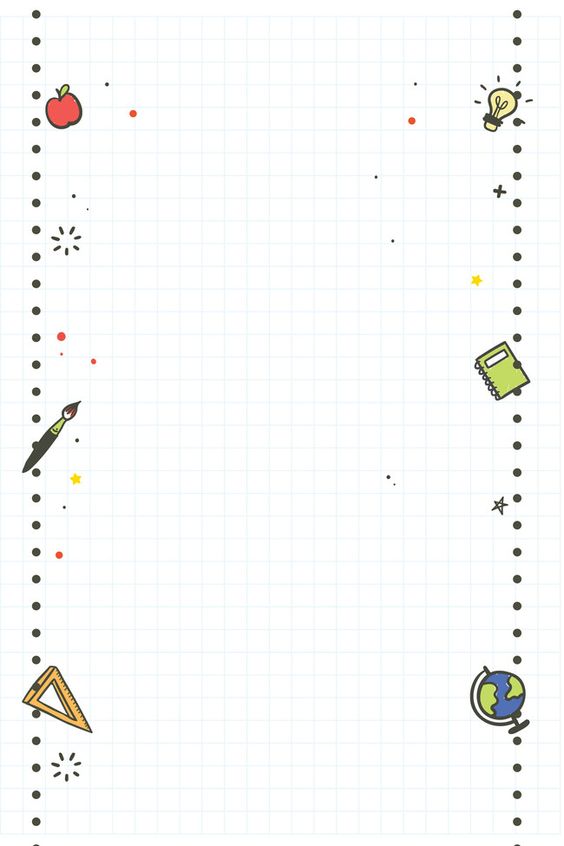            Извештај   руководиоца Стручног већа разредне наставе о реализованим активностима     које су планиране Годишњим планом и програмом рада школе у школској 2021/2022.год.Руководилац Стручног већа млађих разреда:         Биљана Mилев, проф. разредне наставеЈЕСЕЊИ КРОС / ШКОЛСКИ НИВО/3.9.2021. одржан Јесењи крос / Школски ниво /  на коме су учествовали ученици од 1.-4. Разреда. На следећи ниво такмичења пласирали су се:1.разред                                                        2.разредКостић Немања  1/2                                    Петковић Андреј  2/5Крстић Владимир  1/6                                Петковић Лука  2/3Ћирић Ђорђе  1/6                                        Марковић Николај  2/3Младеновић Ивона  1/6                              Лукић Мила  2/5Ковинић Селена  1/6                                   Станковић Миа  2/3Гачић Андреа  1/6                                       Николић Теодора  2/33.разред                                                         4.разредКрстић Вук 3/2                                            Николић Ђорђе  4/5Ракочевић Сава  3/6                                    Вучетић Алекса  4/3                 Петровић Вељко  3/4                                  Гојачанин Страхиња 4/1  Чабаркапа Хелена 3/2                                 Илић Хана  4/5Цвијовић Ивона  3/6                                    Јосифов Дора   4/3Пајић Дуња  3/4                                           Каличанин Петра 4/1ЈЕСЕЊИ КРОС / ОПШТИНСКИ НИВО/5.10.2021. у организацији Спортског савеза Гроцка одржан је Јесењи крос /Општински ниво/.Следећи ученици су освојили запажене резултате.*Илић Хана   4/5  / 1.место /*Пајић Дуња  3/4   /1.место/  *Гојачанин Страхиња 4/1  /2.место/*Цвијовић Ивона  3/6  /2.место/*Костић Немања  1/2    /2.место/*Јосифов Дора  4/3  /3.место/*Николић Ђорђе  4/5  /3.место/Честитамо!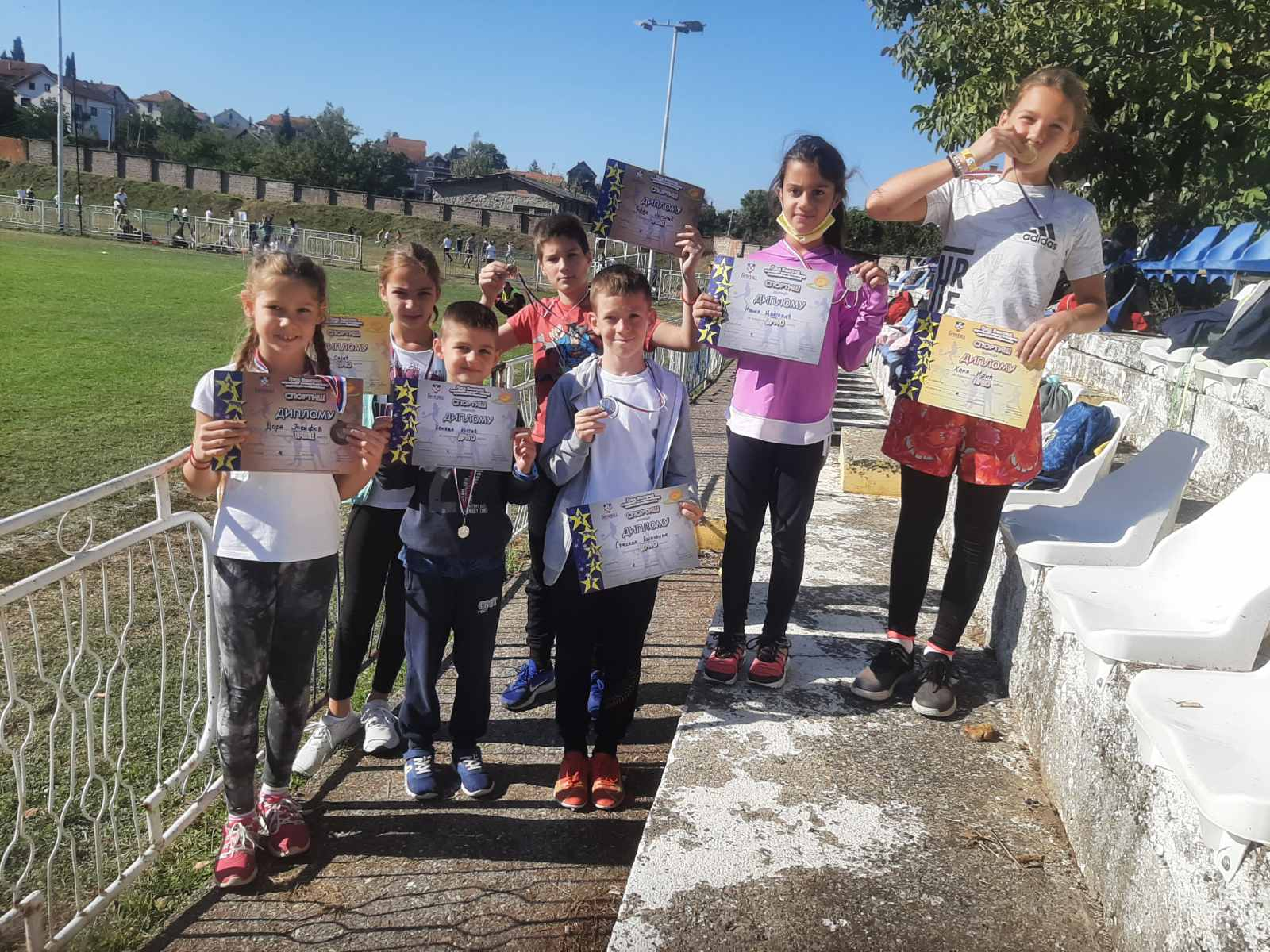 ДЕЧЈА НЕДЕЉА4. – 10.10.2021. Дечја недеља под слоганом "Дете је дете, да га волите и разумете". Сви чланови већа су са својим ученицима учествовали у различитим активностима програма који је реализован у току читаве недеље:Понедељак - Отварање Дечије недеље /права и обавезе/уторак- Креативна радионица „ Играчке од природних и рециклираних материјала“среда – Ликовни радови на тему „ Дете је дете, да га волите и разумете „четвртак – „ Мостови међу генерацијама „ /поруке за баке, деке и старије суграђане/петак – „ Желим да разумеш „ /дечје игре- спортски дан/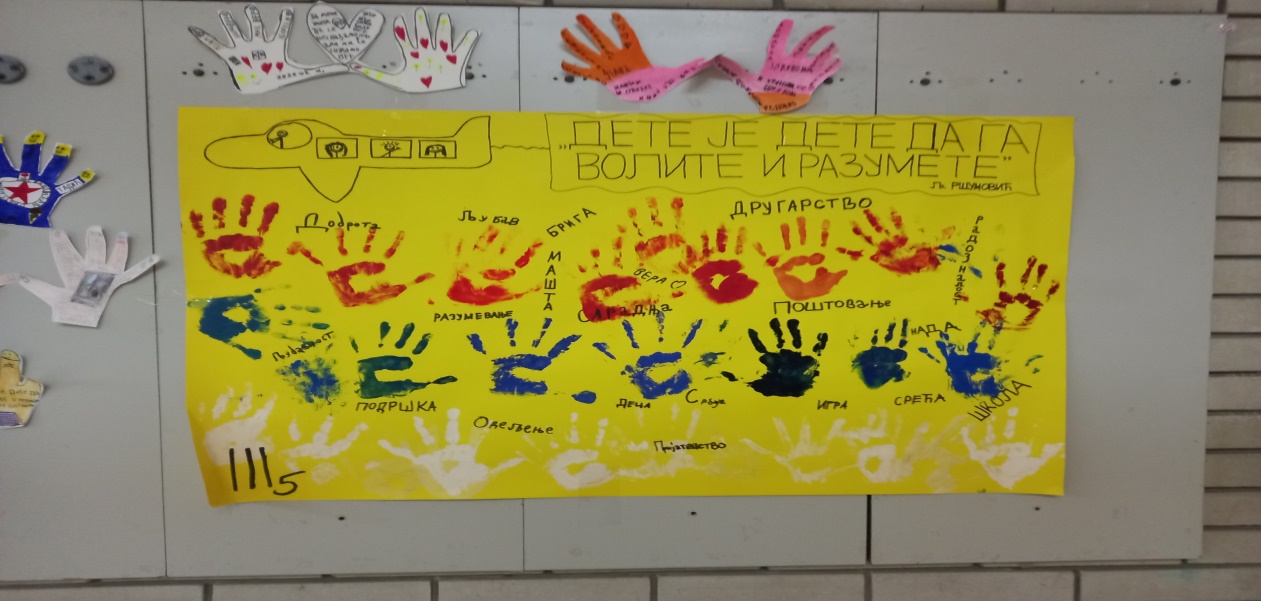 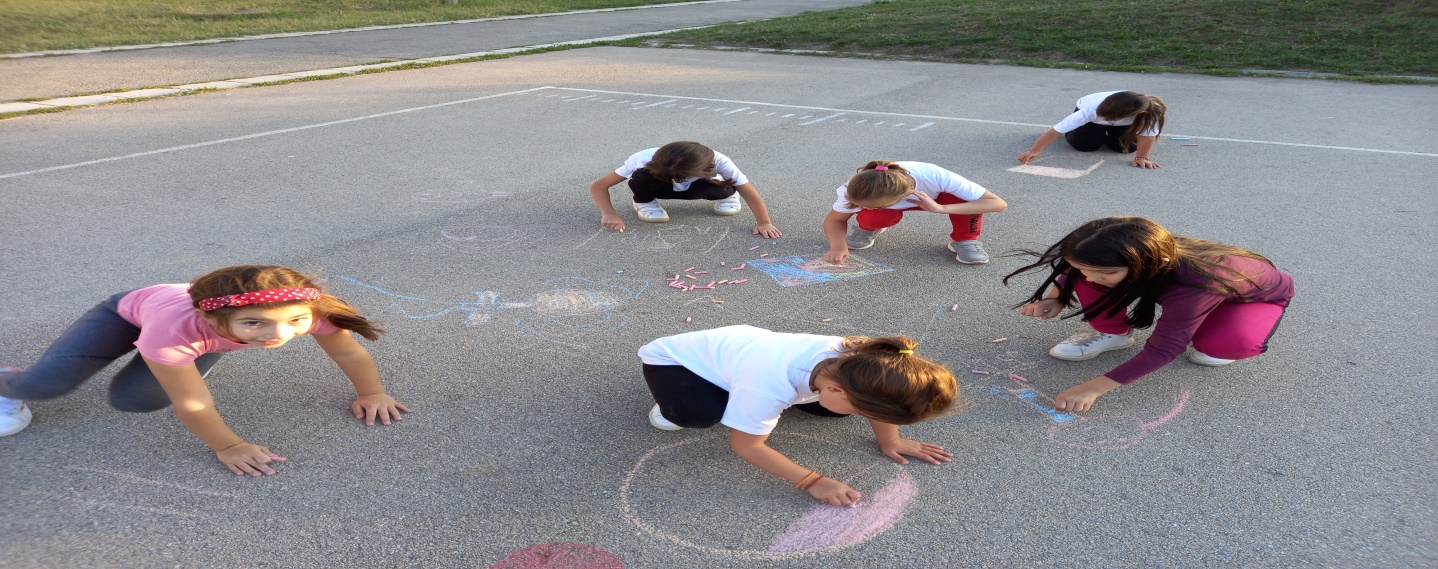 ДАН ШКОЛЕ12. 10. 2021. године је на пригодан начин прослављен Дан школе. Поводом прославе ученици су уређивали учионице и холове на тему ,,Моја школа“. Својим ликовним и литерарним радовима употпунили су школски часопис Винчанско писмо.'' ЂАК У САОБРАЋАЈУ''19.10.2021. Агенција за безбедност у саобраћају одржала је промоцију својих активности за ученике 1.разреда.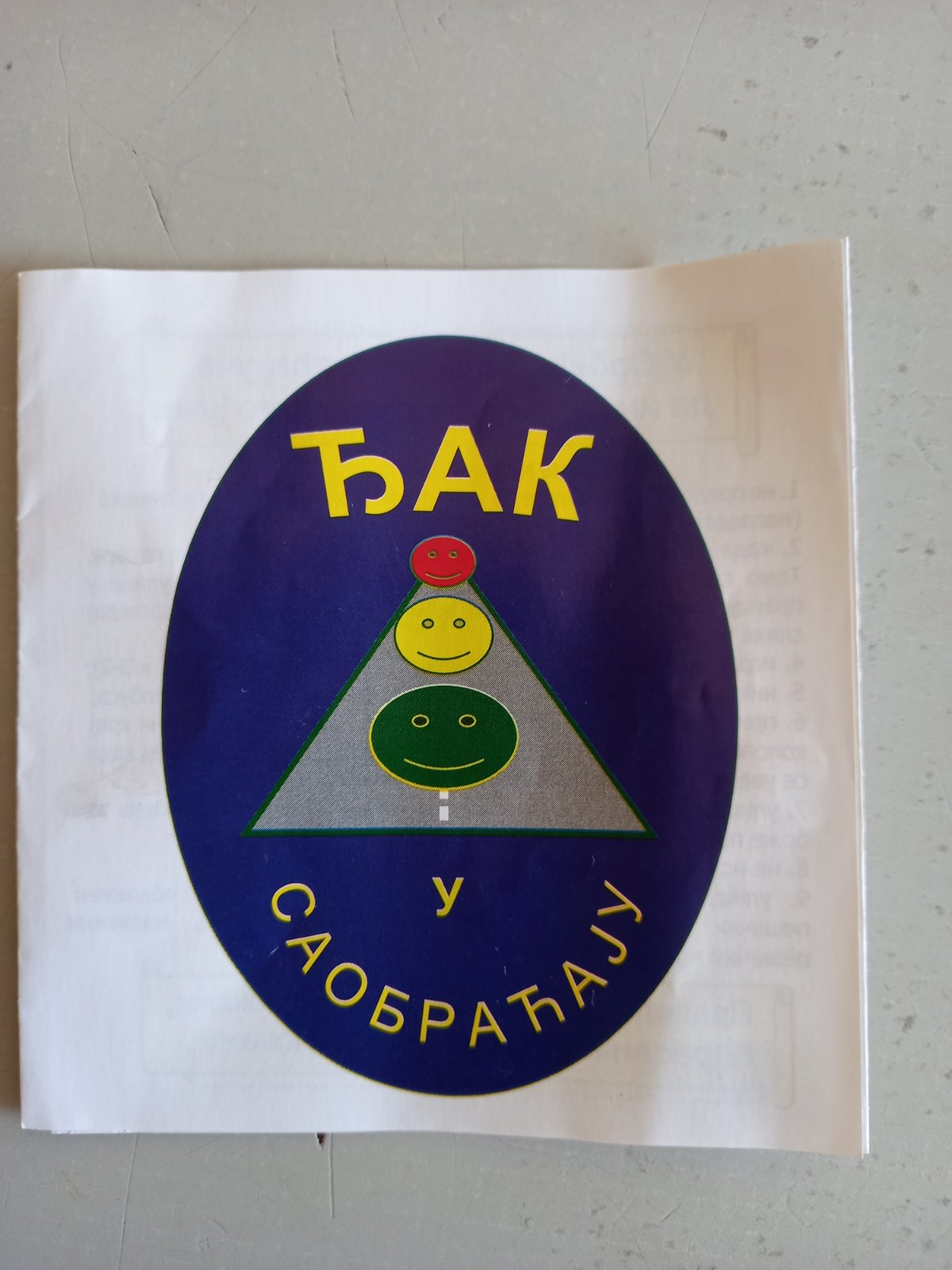 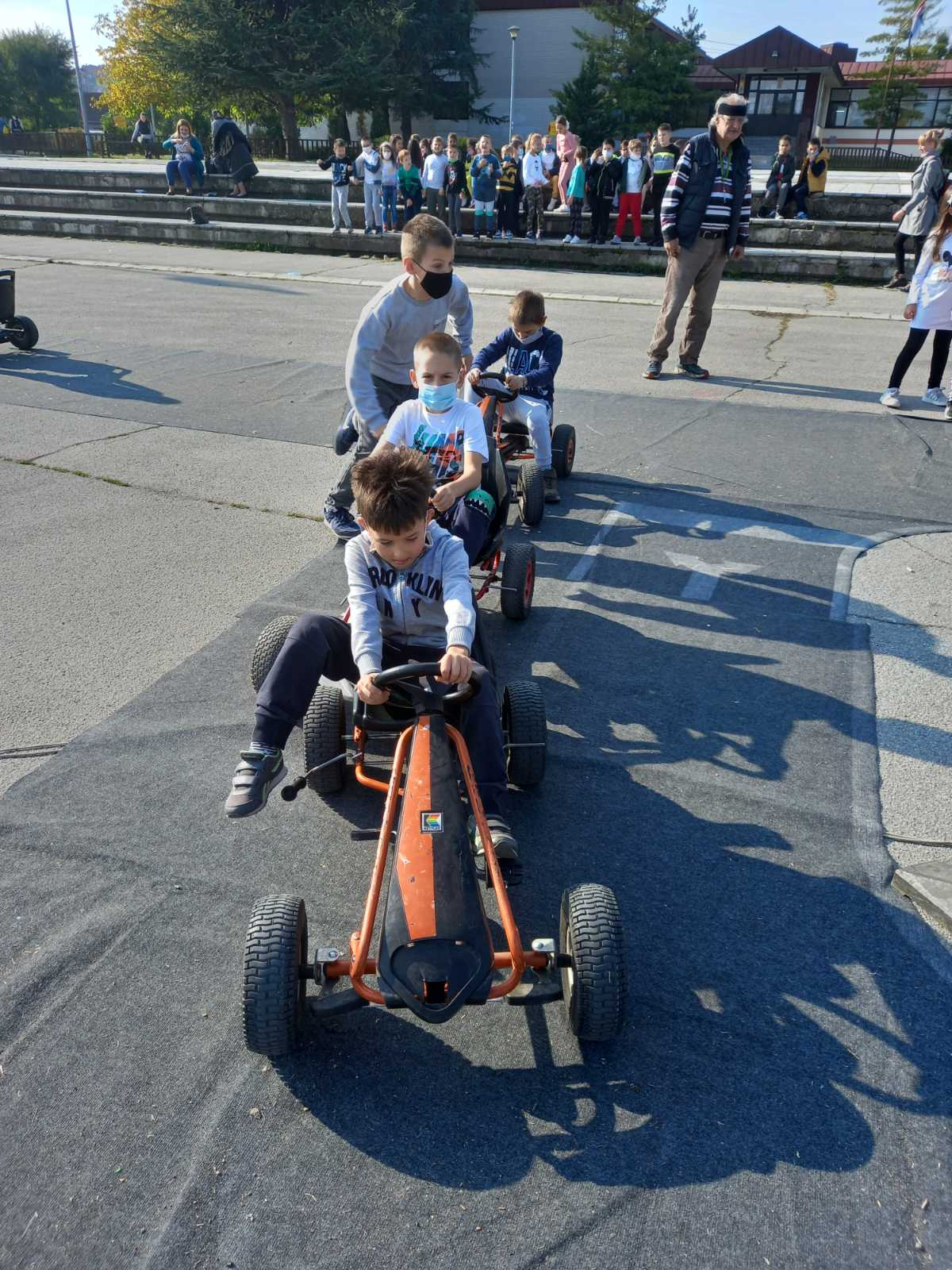 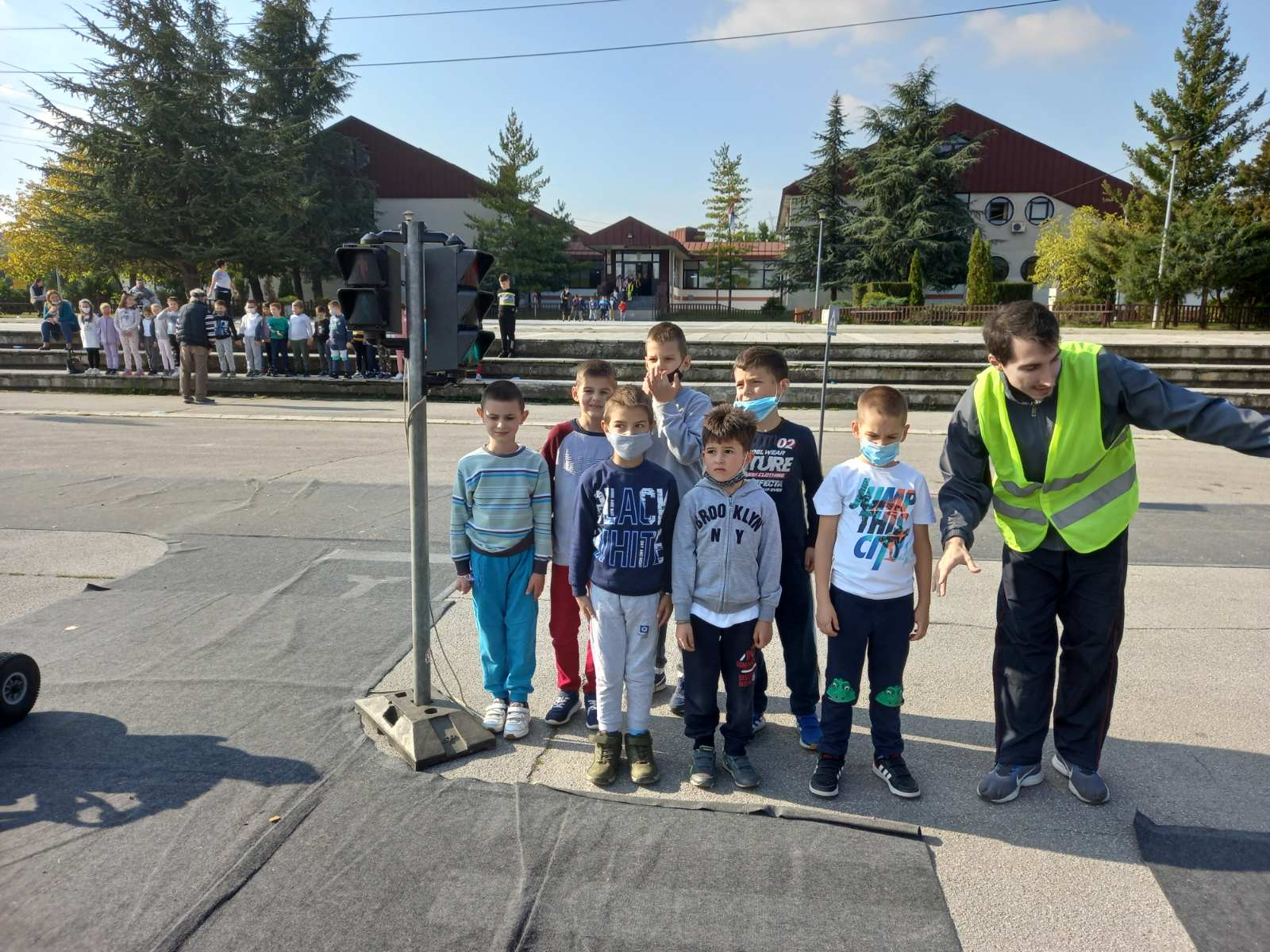 ШКОЛСКО ТАКМИЧЕЊЕ ИЗ ИНФОРМАТИЧКЕ И КОМПЈУТЕРСКЕ ПИСМЕНОСТИ '' ДАБАР ''24.11.2021.за ученике од 1.-4. Разреда одржано је Школско такмичење ''Дабар '' /Јуниор 1 и Јуниор 2/. На такмичењу је учествовао 51 ученик 1.и2.разреда /Јуниор 1/ и 64 ученика 3.и4.разреда /Јуниор 2/.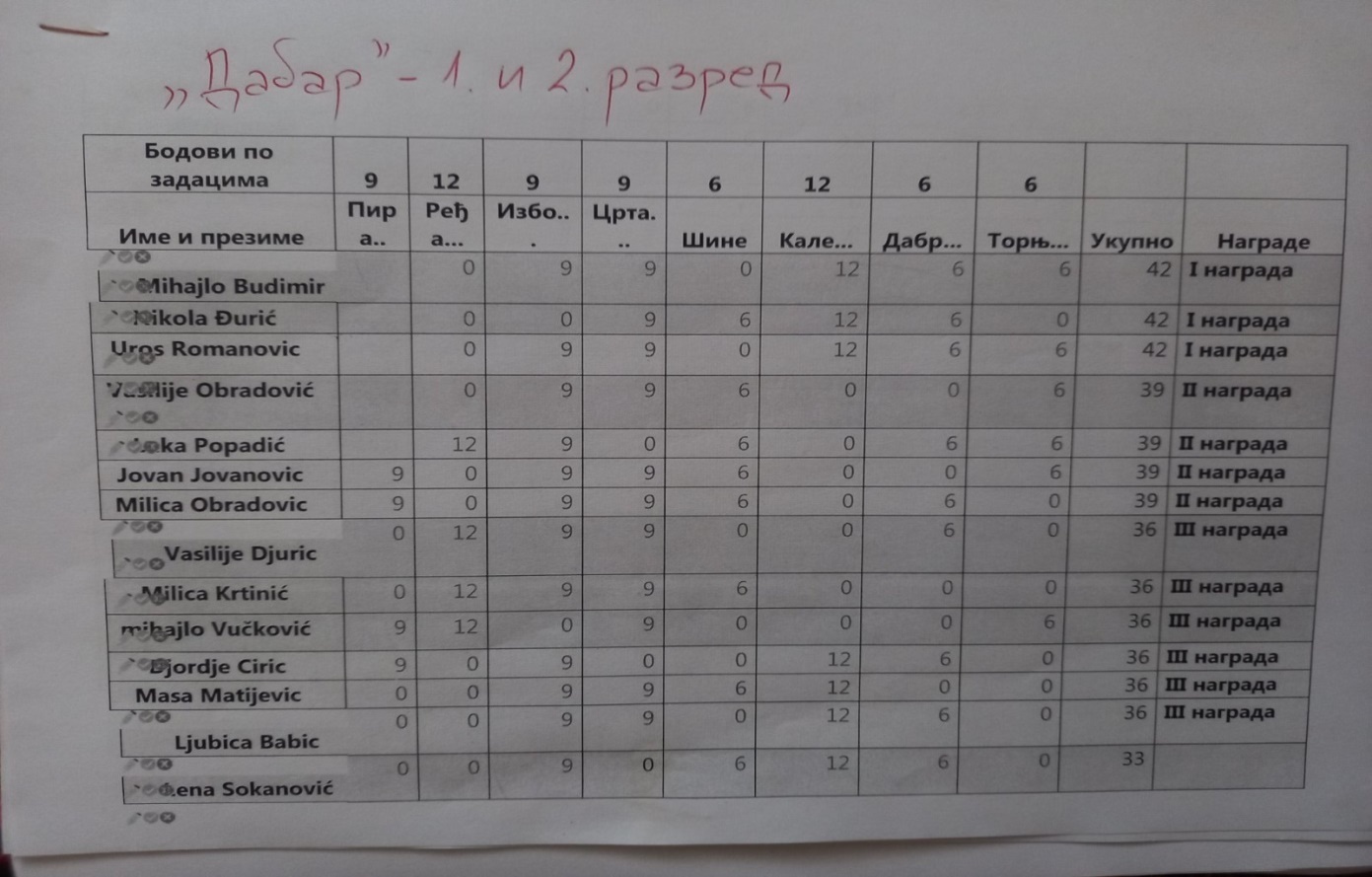 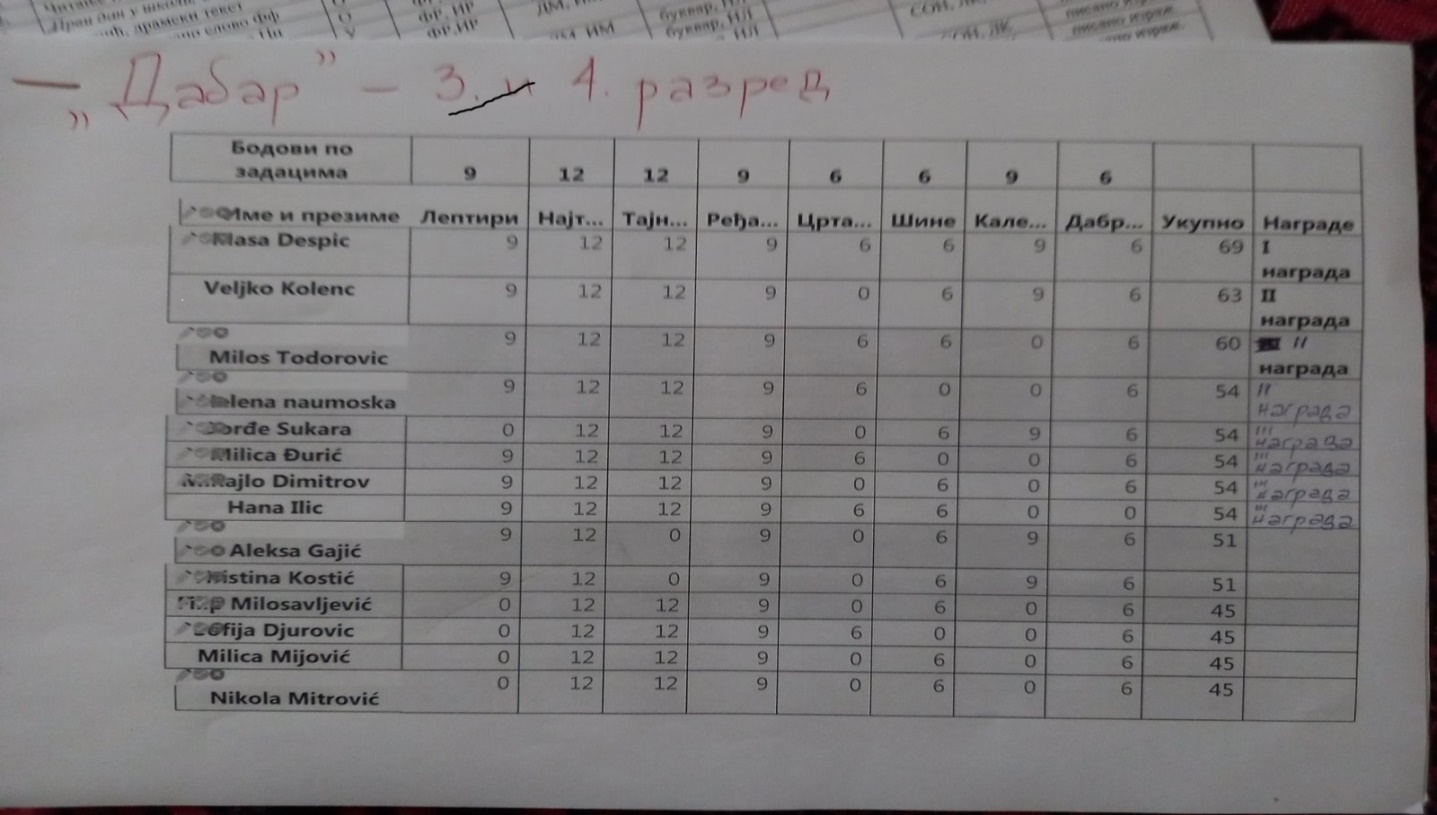 '' ТАЊИР ПРАВИЛНЕ ИСХРАНЕ ''25.11.2021. у организацији Црвеног крста Гроцка одржана је промоција здравља током које су се ученици интерактивним приступом предавача упознали/подсетили на дневне препоруке количине и врсте хране.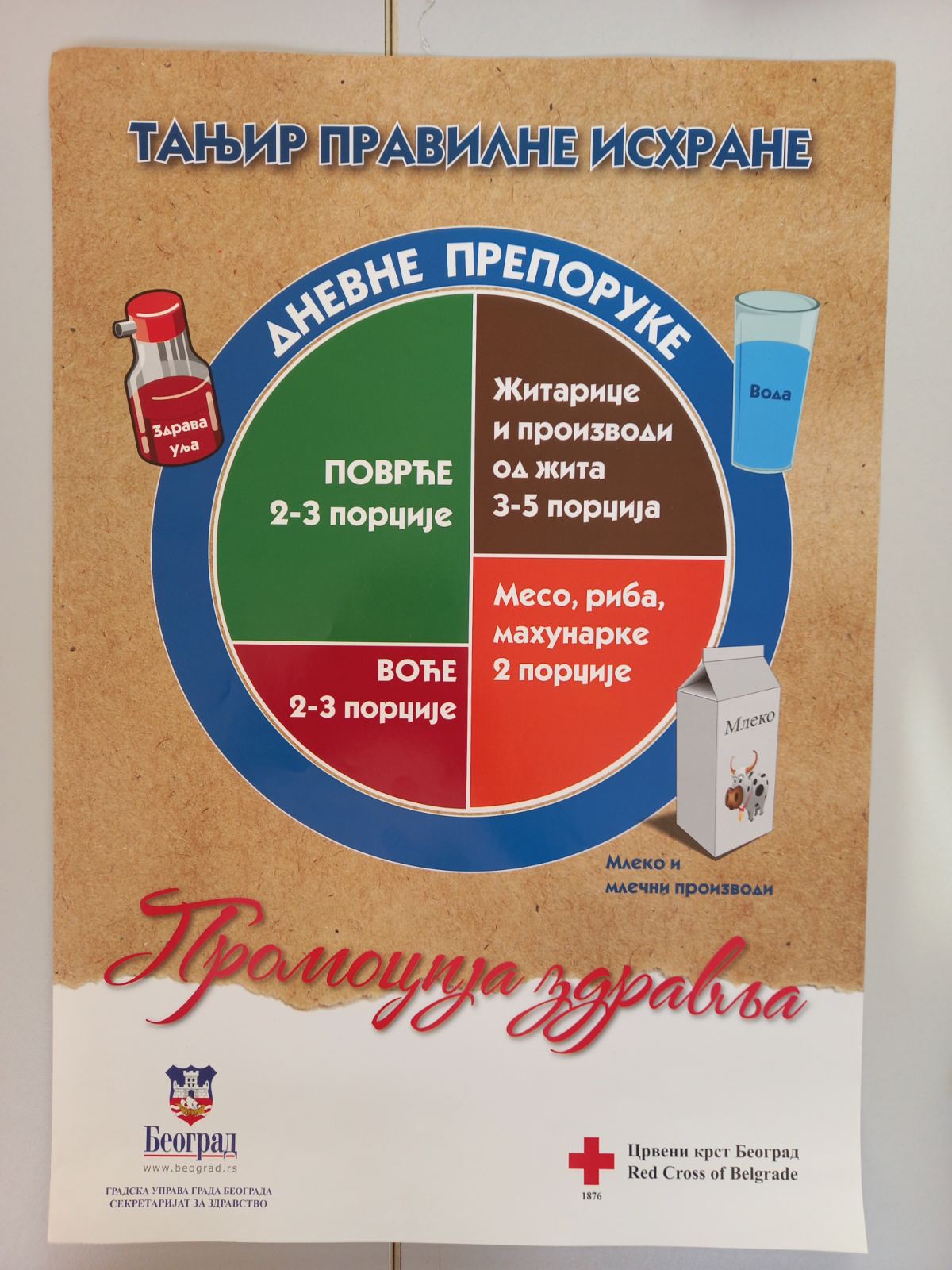 ШКОЛСКО ТАКМИЧЕЊЕ ИЗ МАТЕМАТИКЕ3.12.2021.одржано Школско такмичење из математике уз поштовање свих епидемиолошких мера. Учествовало је 40 ученика 3.разреда и 36 ученика 4.разреда.Од тога 14 ученика 3.разреда и 13 ученика 4.разреда се пласирало на следећи, Општински ниво.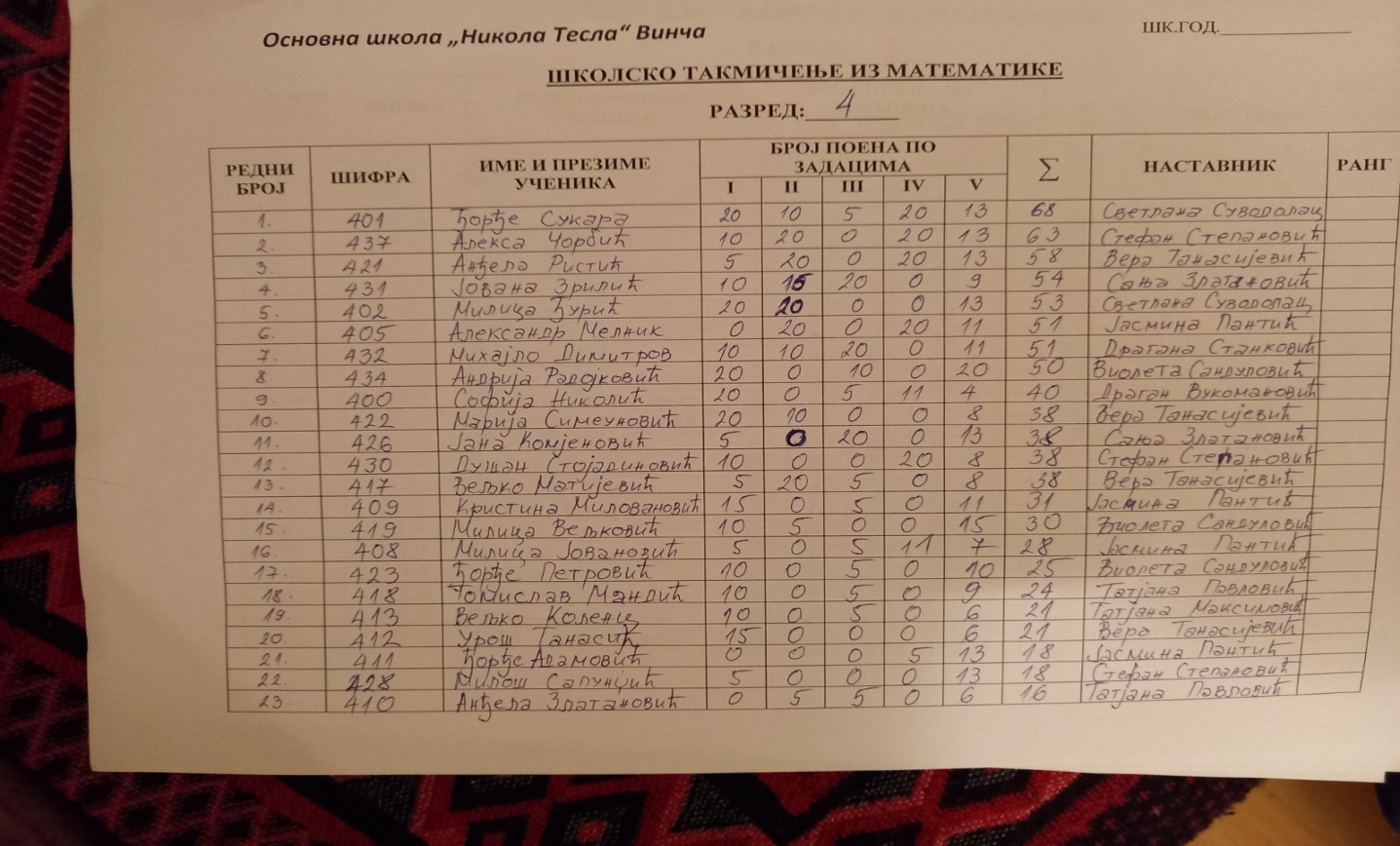 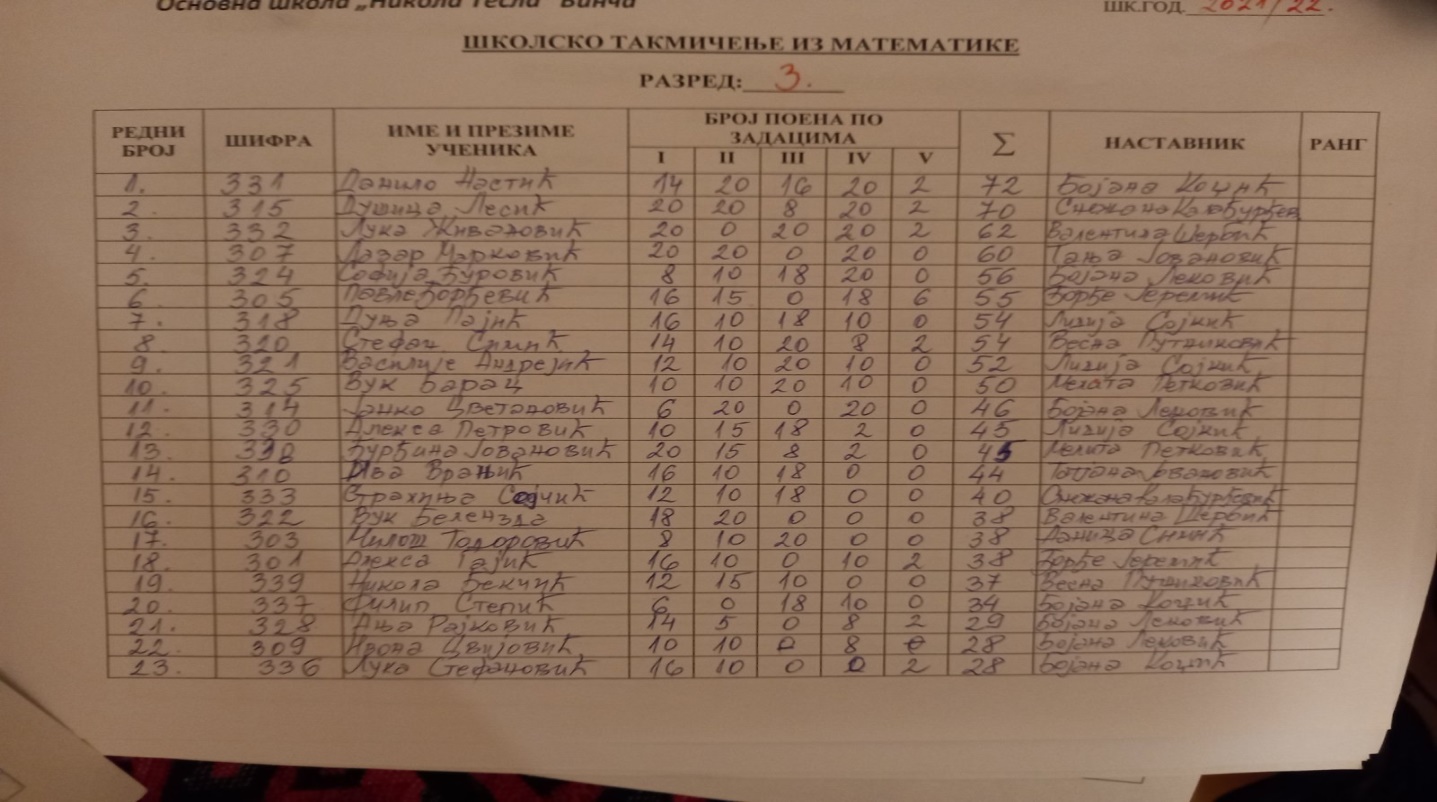 ОБЕЛЕЖАВАЊЕ ШКОЛСКЕ СЛАВЕ27.1.2022. обележена школска слава, Свети Сава. Учешће у активностима поводом овог великог празника су имале све учитељице са својим ученицима,  уређењем учионица и холова ликовним и литерарним радовима ученика, на тему Светосавља. Прослава школске славе Свети Сава је реализована и у издвојеним одељењима Болеч , Ритопек и Лештане..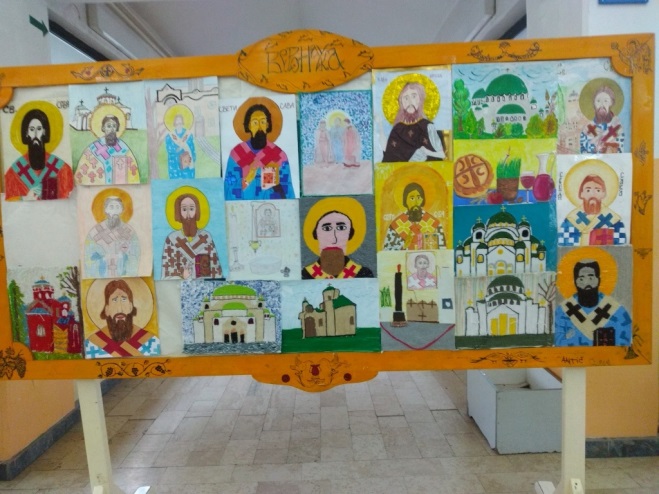 ОПШТИНСКОГ  ТАКМИЧЕЊА ИЗ МАТЕМАТИКЕ20.2.2022.ГОДИНЕ У ОШ '' МИЛОЈЕ ВАСИЋ'' У КАЛУЂЕРИЦИ ОДРЖАНО ЈЕ ОПШТИНСКО ТАКМИЧЕЊЕ ИЗ МАТЕМАТИКЕ НА КОЈЕМ ЈЕ УЧЕСТВОВАЛО 14 УЧЕНИКА 3.РАЗРЕДА И 13 УЧЕНИКА 4.РАЗРЕДА. НА ОСНОВУ КРИТЕРИЈУМА ЗА ГРАДСКО ТАКМИЧЕЊЕ /ВИШЕ ОД 65 ПОЕНА/ НИ ЈЕДАН УЧЕНИК НАШЕ ШКОЛЕ НИЈЕ ПРОШАО ДАЉЕ. ТАКМИЧЕЊЕ ИЗ АТЛЕТИКЕ '' БРЗИНОМ ДО ЗВЕЗДА''22.2.2022.ГОД. УЧЕНИЦИ 4.РАЗРЕДА / 8 ДЕЧАКА И 8 ДЕВОЈЧИЦА/ СУ УЧЕСТВОВАЛИ НА ОПШТИНСКОМ ТАКМИЧЕЊУ ИЗ АТЛЕТИКЕ ''БРЗИНОМ ДО ЗВЕЗДА'' У ОРГАНИЗАЦИЈИ СПОРТСКОГ САВЕЗА БЕОГРАД.НА ДАЉИ НИВО ТАКМИЧЕЊА СУ СЕ ПЛАСИРАЛИ 1.СТРАХИЊА ГОЈАЧАНИН 4/12.ЂОРЂЕ НИКОЛИЋ 4/53.ХАНА ЈОСИФОВ 4/3ШКОЛСКА СМОТРА РЕЦИТАТОРА9.3.2022.ГОД. ОДРЖАНА ЈЕ ШКОЛСКА СМОТРА РЕЦИТАТОРА.НА ОПШТИНСКИ НИВО СУ СЕ ПЛАСИРАЛИ:1.ИВА КОСТАДИНОВИЋ 3/12.СОФИЈА ЈОВАНОВИЋ 4/63.МИЛОШ ИВАНЧЕВИЋ 3/94.ЛАУРА ВАСИЋ 4/55.ХЕЛЕНА ИГЊАТОВИЋ ¾6.ЛАНА БУЛАТОВИЋ 2/37.АНЂЕЛА СИМИЋ 1/11ГРАДСКО ТАКМИЧЕЊЕ ИЗ АТЛЕТИКЕ '' БРЗИНОМ ДО ЗВЕЗДА ''14.3.2022. ГОД. ОДРЖАНО ЈЕ ГРАДСКО ТАКМИЧЕЊЕ НА КОМЕ СУ УЧЕСТВОВАЛИ УЧЕНИЦИ 4,РАЗРЕДА И ОСТВАРИЛИ СУ ЗАПАЖЕНЕ РЕЗУЛТАТЕ.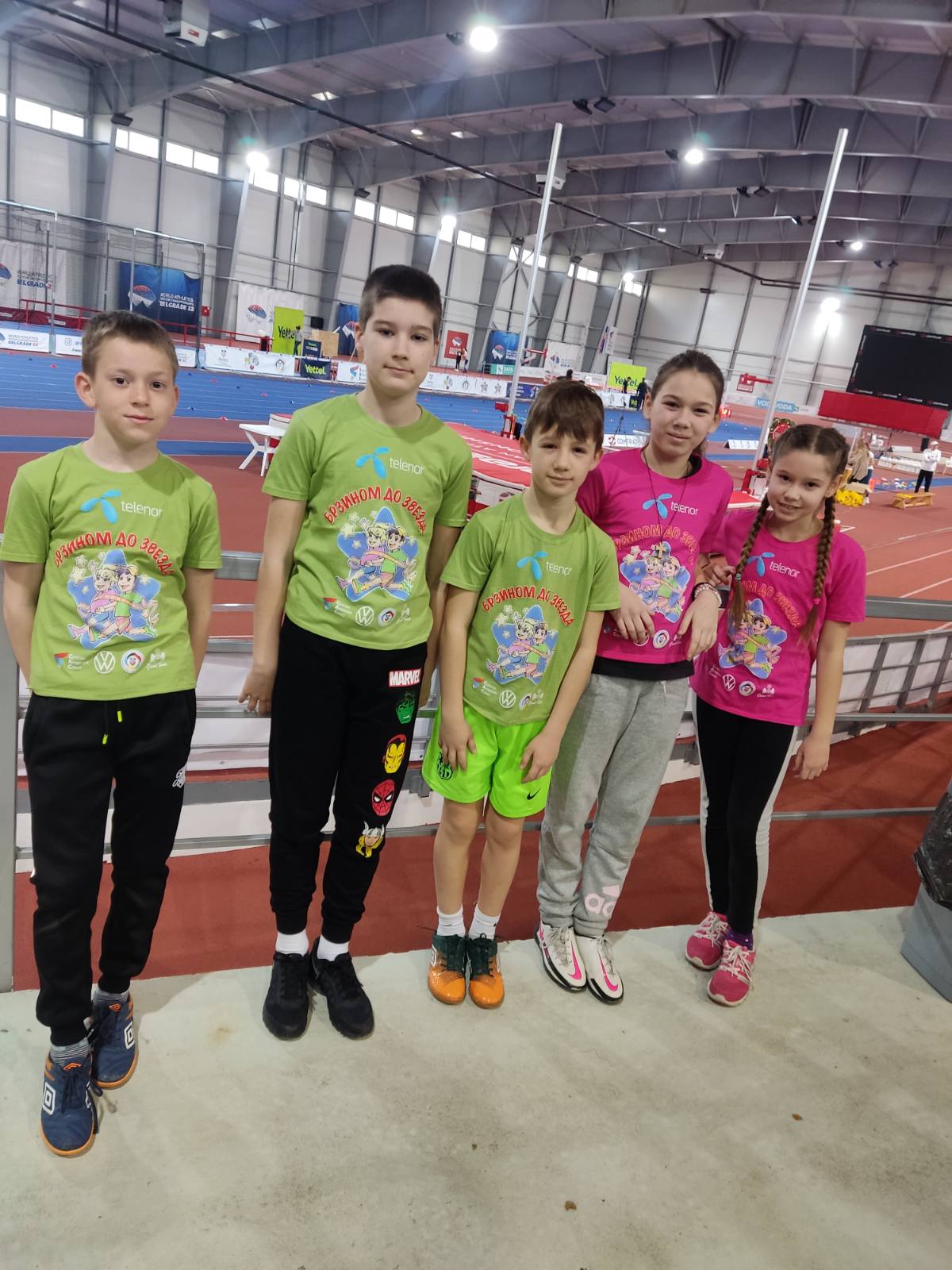  МЕЂУНАРОДНО ТАКМИЧЕЊЕ ИЗ МАТЕМАТИКЕ '' КЕНГУР ''17.3.2022.ГОД. ОДРЖАНО ЈЕ У МАТИЧНОЈ И ПОДРУЧНИМ ШКОЛАМА МЕЂУНАРОДНО ТАКМИЧЕЊЕ ИЗ МАТЕМАТИКЕ ''КЕНГУР''. НА ОВОМ ТАКМИЧЕЊУ ЈЕ УЧЕСТВОВАЛО :*74 УЧЕНИКА 1.РАЗРЕДА*67 УЧЕНИКА 2.РАЗРЕДА*39 УЧЕНИКА 3.РАЗРЕДА*50 УЧЕНИКА 4.РАЗРЕДА.ТАКМИЧЕЊЕ ЈЕ ПРОШЛО БЕЗ ПРОБЛЕМА УЗ ПОШТОВАЊЕ СВИХ ВАЖЕЋИХ ЕПИДЕМИОЛОШКИХ МЕРА.ОПШТИНСКА СМОТРА РЕЦИТАТОРА29.3.2022.ГОД. У ОШ ''СВЕТИ САВА'', ВРЧИН ОДРЖАНА ЈЕ ОПШТИНСКА СМОТРА РЕЦИТАТОРА.НА ГРАДСКИ НИВО ПЛАСИРАЛИ СУ СЕ:1.ИВА КОСТАДИНОВИЋ 3/12.СОФИЈА ЈОВАНОВИЋ 4/6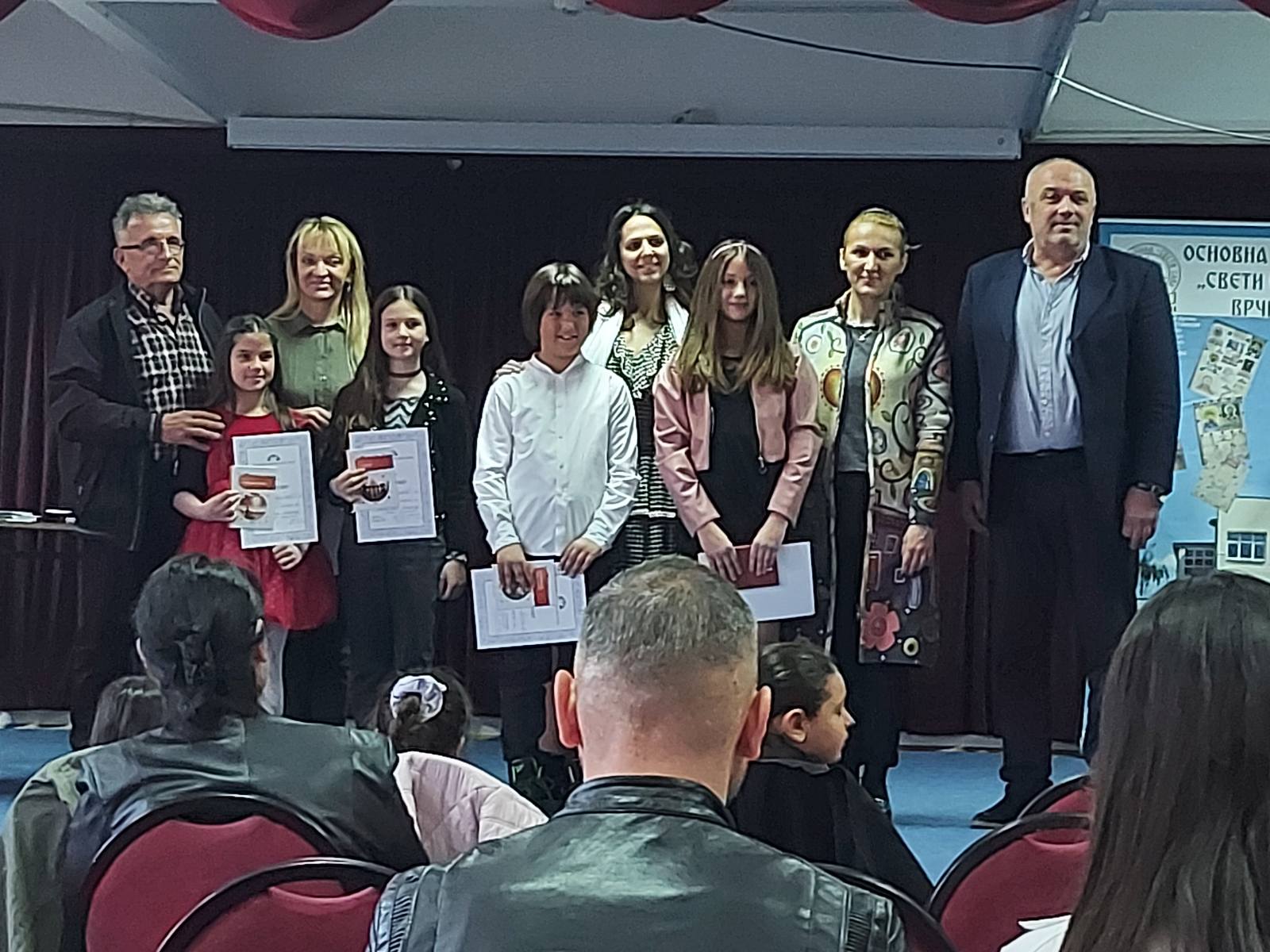 ГРАДСКА СМОТРА РЕЦИТАТОРА11.4.2022.ГОДИНЕ ОДРЖАНА ЈЕ ГРАДСКА СМОТРА РЕЦИТАТОРА. УЧЕНИЦА 3/1, ИВА КОСТАДИНОВИЋ ОСВОЈИЛА ЈЕ 2.МЕСТО И ОСТВАРИЛА ПЛАСМАН НА РЕПУБЛИЧКИ НИВО.СПОРТСКЕ ИГРЕ МЛАДИХ19.4.2022. ГОДИНЕ У ОШ ''МИЛОЈЕ ВАСИЋ'', У КАЛУЂЕРИЦИ ОДРЖАНЕ СУ СПОРТСКЕ ИГРЕ МЛАДИХ / ОПШТИНСКИ НИВО/.НАШИ УЧЕНИЦИ СУ УЧЕСТВОВАЛИ У ДВА ТАКМИЧЕЊА.ТАКМИЧАРСКА ДИСЦИПЛИНА ИЗ АТЛЕТИКЕ, ТРЧАЊЕ НА 60М1.РАЗРЕД                                  2.РАЗРЕД                          3.РАЗРЕД                           4.РАЗРЕД          Ива Новески                              Андреј Петковић              Дуња Пајић                        Милица Маркоски Мина Миловановић                  Николај Марковић           Хелена Игњатовић            Хана ИлићАндреа Гачић                            Лука Петковић                  Вељко Петровић               Ђорђе НиколићЂорђе Ћирић                             Теодора Николић              Давид Петровић               Страхиња ГојачанинВладимир КрстићУрош Пешић              ТАКМИЧЕЊЕ '' ИЗМЕЂУ ДВЕ ВАТРЕ ''1.РАЗРЕД                                      2.РАЗРЕД                                  4.РАЗРЕДСтрахиња Мијовић                       Урош Урошевић                       Алекса ВучетићВукан Топаловић                          Светозар Ерић                           Вељко Коленц   Костић Немања                             Анђелија Мијовић                    Душан БогдановићПетар Бјелановић                           Лазар Кулић                             Маша ДеспићАндреа Николић                             Урош Романовић                     Хана Илић Андреа Лукић                                 Лана Репановић                       Ђорђе Николић  Кулић Сара                                     Николај Марковић                   Петар ЛуковићВасилије                                          Лука Петковић                         Милица Мијовић   Реља                                                 Теодора Николић                    Страхиња ГојачанинУЧЕНИЦИ 4. РАЗРЕДА СУ ОСВОЈИЛИ 1.МЕСТО У '' ИЗМЕЂУ ДВЕ ВАТРЕ '' И ПЛАСИРАЛИ СЕ НА ГРАДСКИ НИВО И ХАНА ИЛИЋ, МИЛИЦА МАРКОСКИ И ЛУКА ПЕТКОВИЋ У ДИСЦИПЛИНИ ТРЧАЊЕ НА 60М.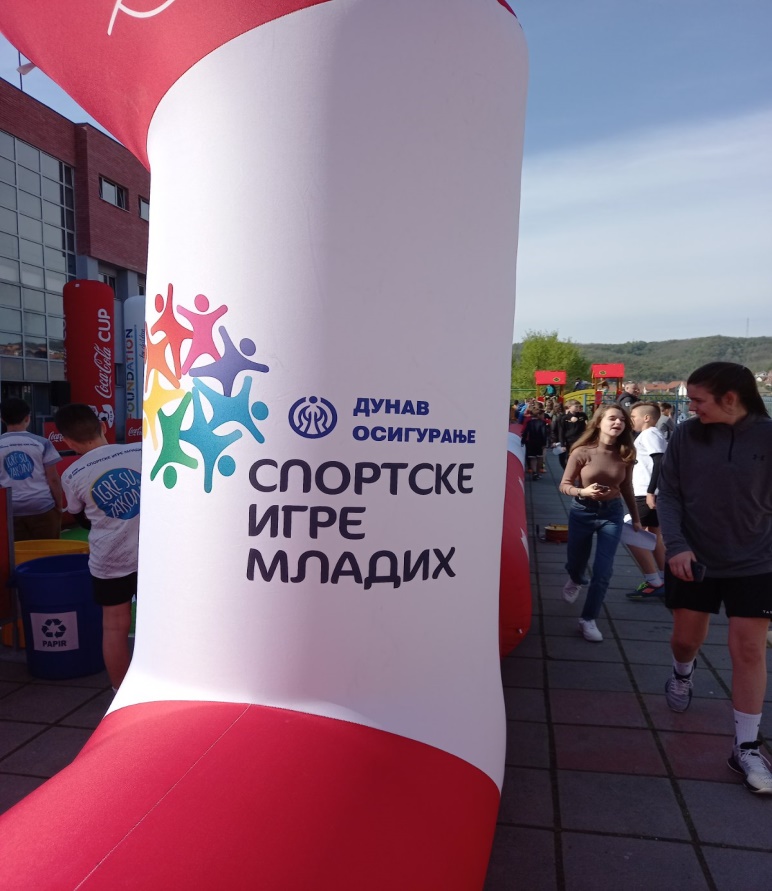 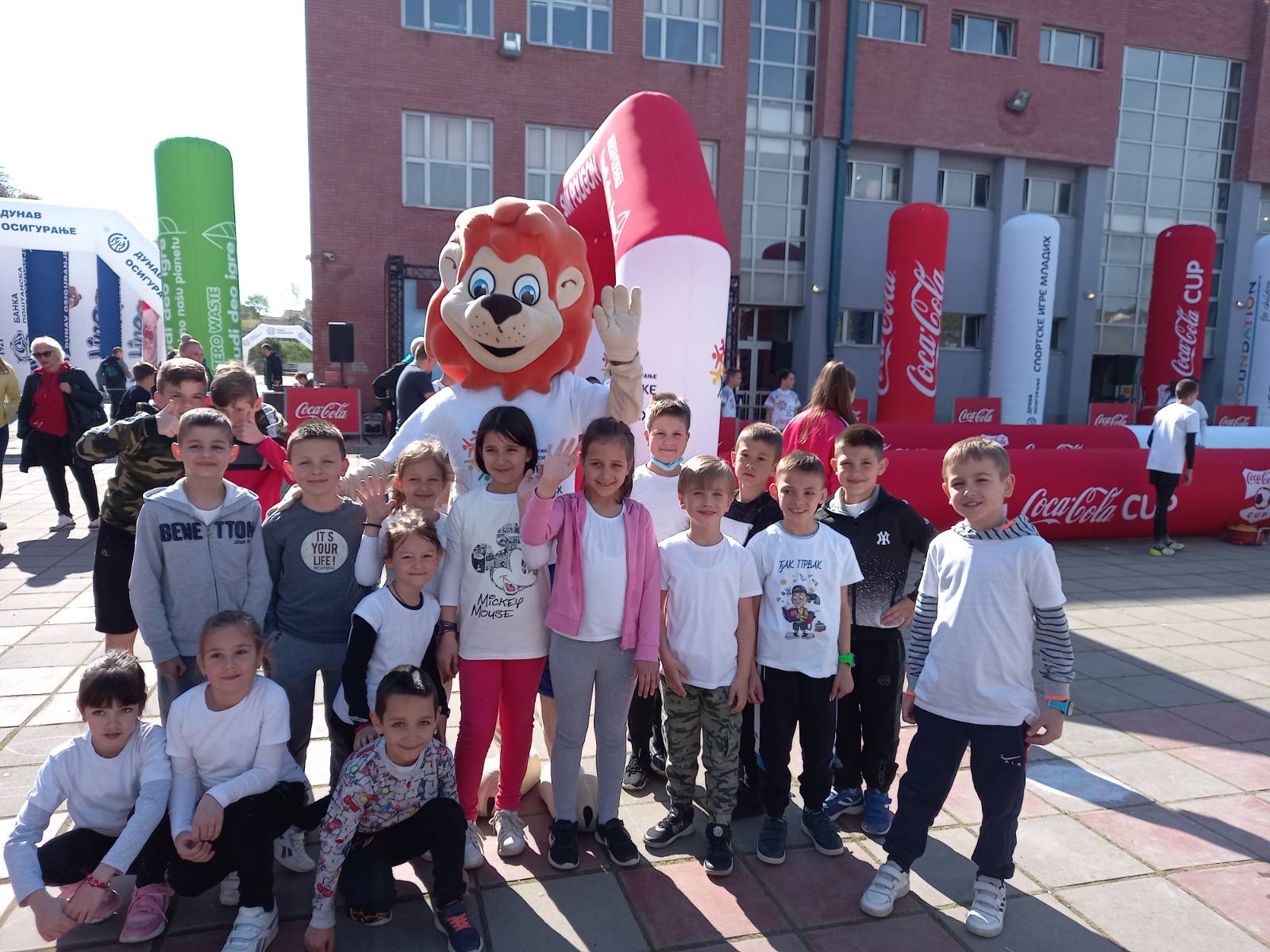 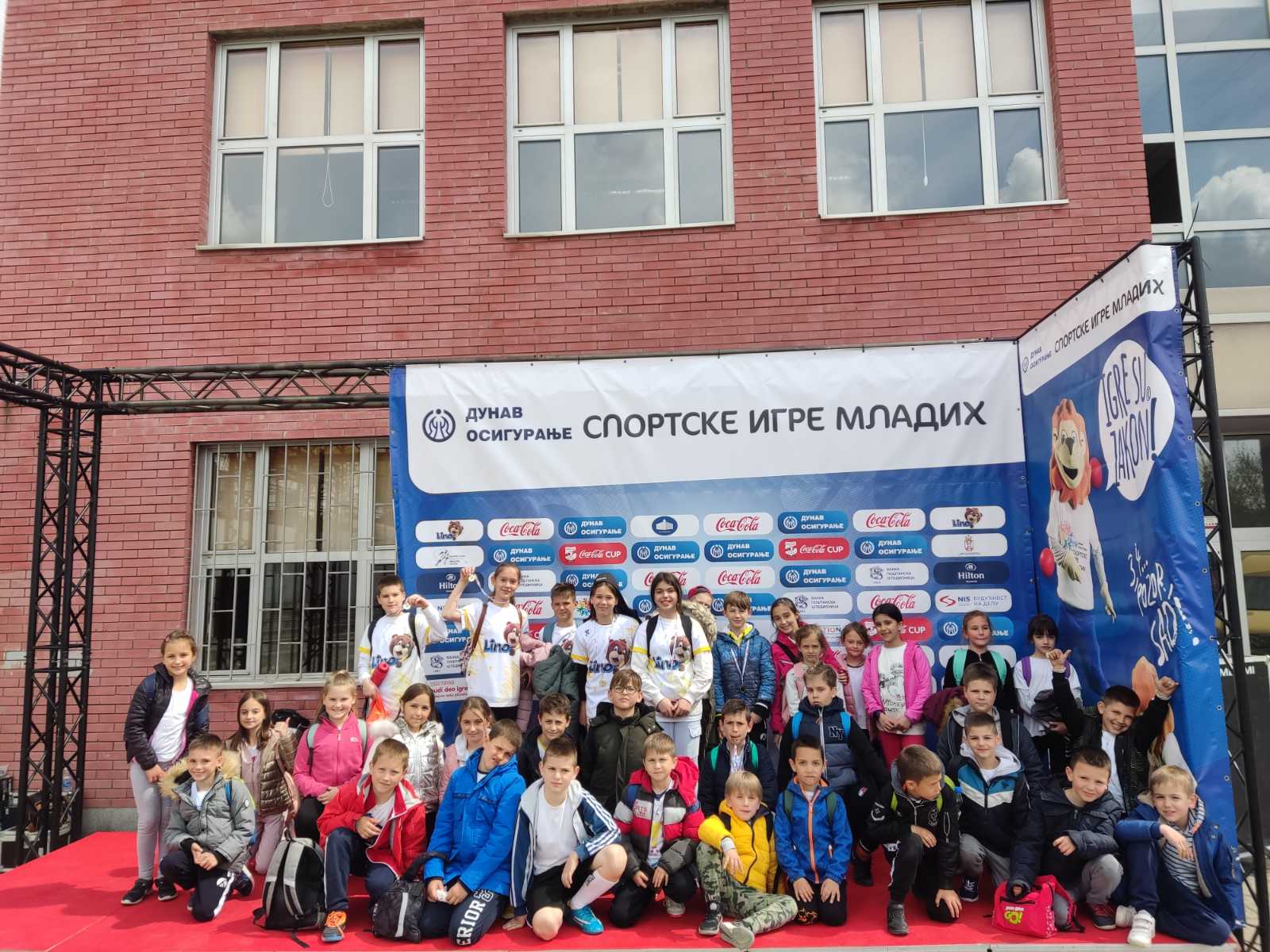 УСКРШЊИ ВАШАР20.4.2022. ученици млађих разреда су организовали Ускршњи вашар. На истом је организована продаја предмета направљених од стране ученика на часовима ликовне културе и слободних активности.Новац зарађен овим путем искоришћен је за куповину потребног школског материјала.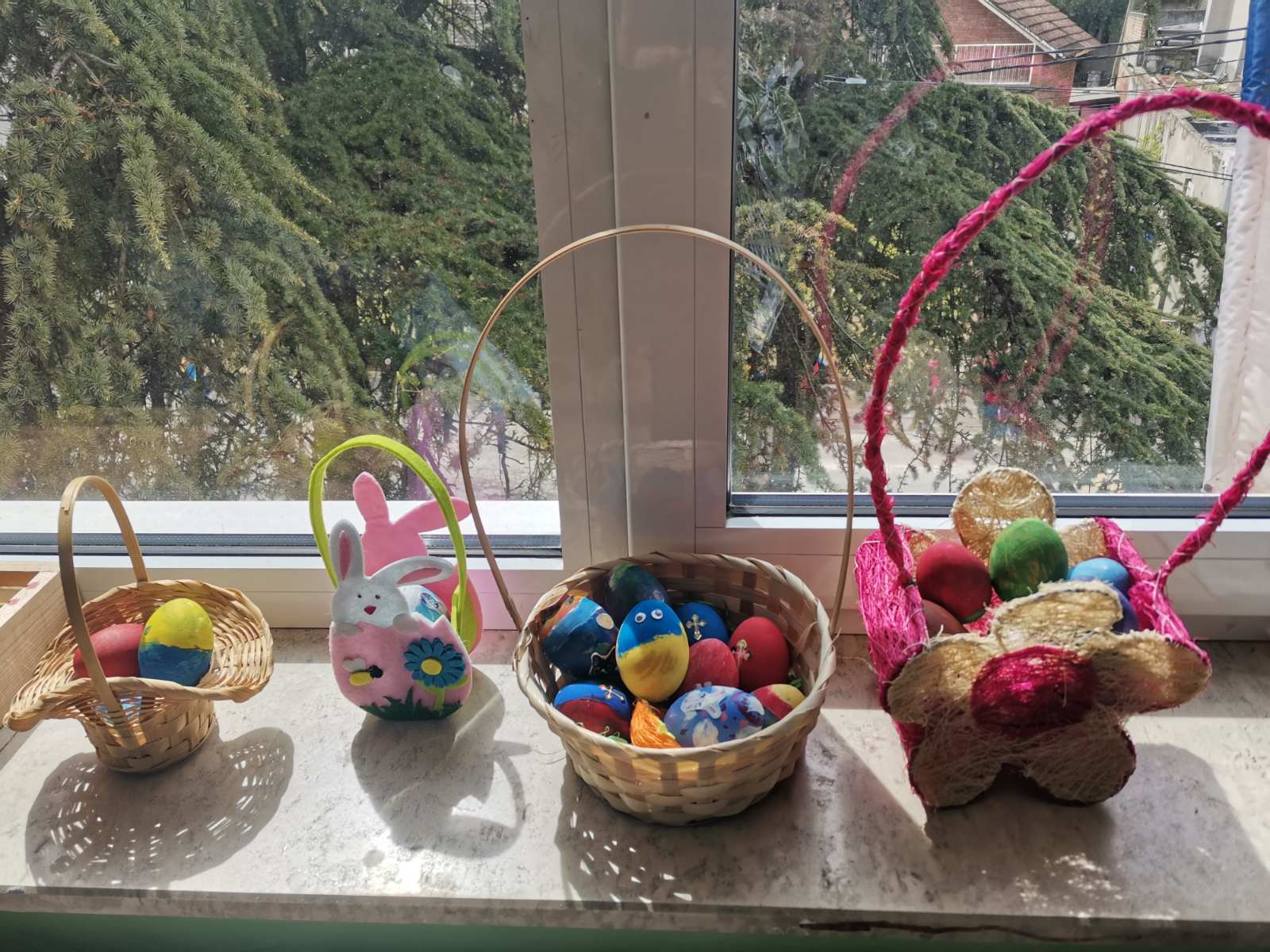 МАЛА ОЛИМПИЈАДА*8.5.2022. ГОД. Организована је Школска'' Мала олимпијада''. Ученици млађих разреда /по 10 ученика из сваког разреда/ су се пласирали на Општински ниво .* 11.5.2022.год. одржан је Општински ниво '' Мале олимпијаде'' у организацији Спортског савеза Београда. Ученици 2. Разреда су освојили 2. Место и пласирали се на Градски ниво.* 24.5.2022.год. ученици 2.разреда су учествовали на градском нивоу '' Мале олимпијаде''.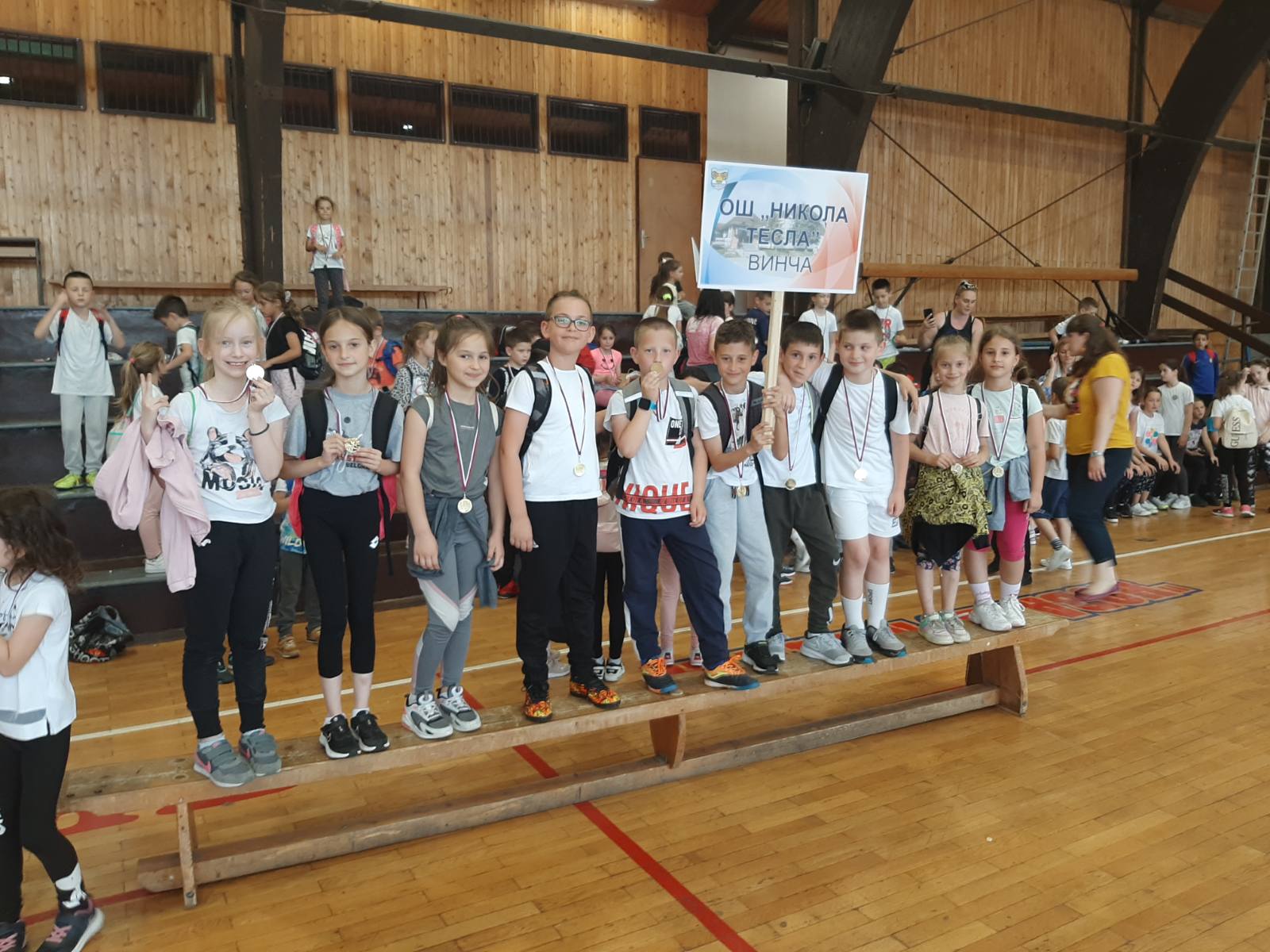 ОПШТИНСКИ МАЈСКИ КРОС25.5.2022.год. ученици млађих разреда / по 6 ученика из сваког разреда / су учествовали на Општинском Мајском кросу. Ученица Ивона Младеновић је освојила 2.место.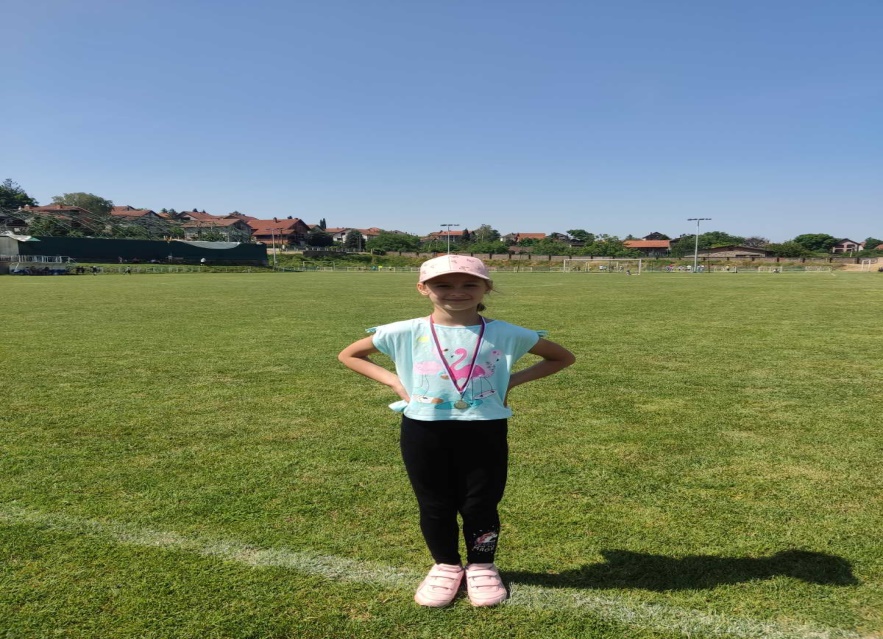 ПОЛУДНЕВНЕ ПОСЕТЕ23.5.2022 год. ученици 2.разреда реализовали су полудневну посету Винча – Пећинци – манастир Фенек – Бојчинска шума – Винча.24.5. и 25.5.20022 год. ученици 1. И 3. разреда реализовали су полудневну посету Винча – Вршац – манастир Месић - Девојачки бунар – Винча.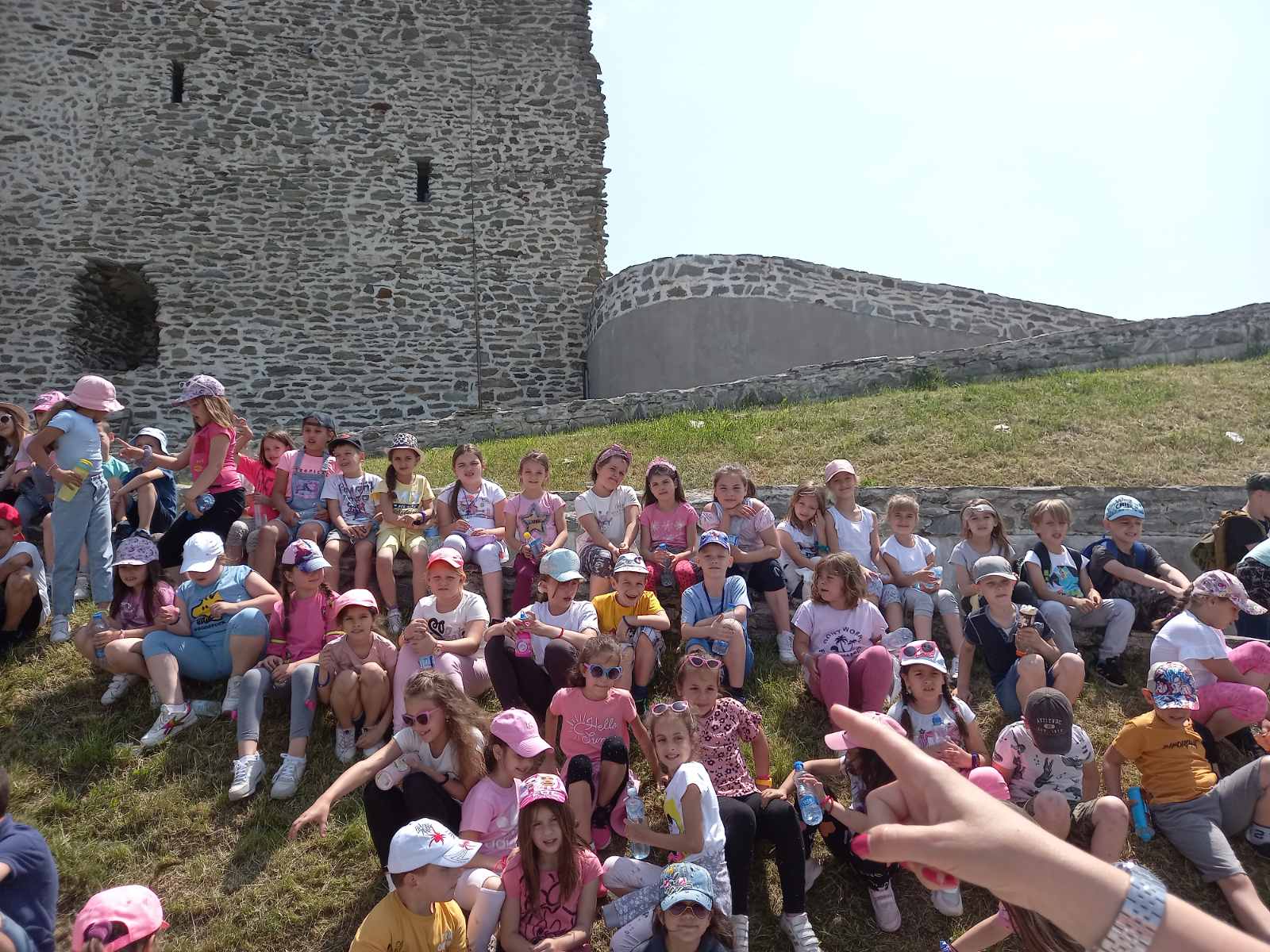 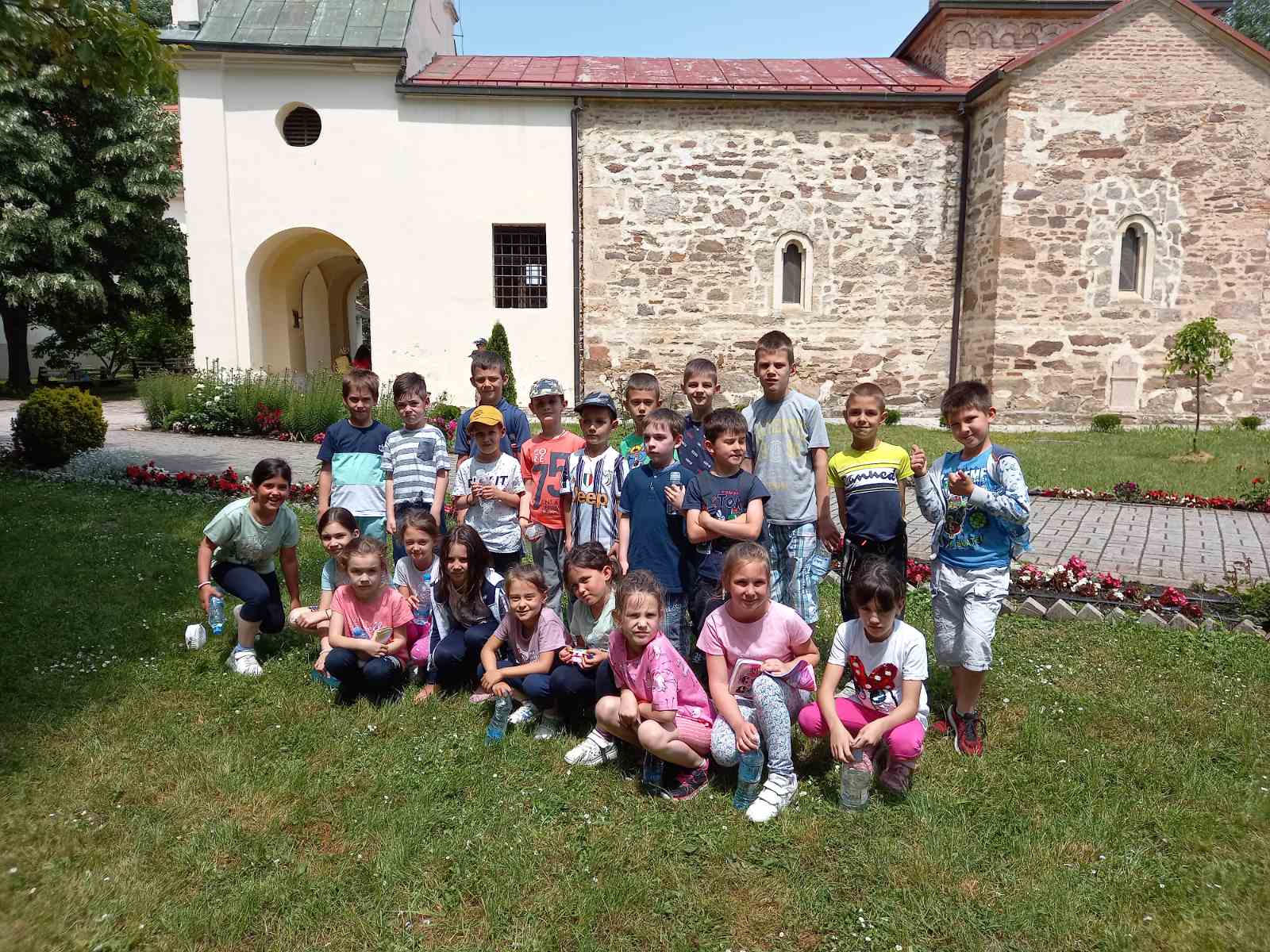 26.5.2022.год. ученици 4.разреда реализовали су полудневну посету Винча -  Опленац – Аранђеловац – Винча.Сви програми су реализовани у потпуности.СПОРТСКЕ ИГРЕ МЛАДИХ11.6.2022.ГОД. СУ ОДРЖАНЕ СПОРТСКЕ ИГРЕ МЛАДИХ /ГРАДСКИ НИВО/ НА ТЕРЕНИМА АДЕ ЦИГАНЛИЈЕ.НАШИ УЧЕНИЦИ СУ УЧЕСТВОВАЛИ У ДВА ТАКМИЧЕЊА.УЧЕНИЦИ 4. РАЗРЕДА У '' ИЗМЕЂУ ДВЕ ВАТРЕ ''  И ХАНА ИЛИЋ, МИЛИЦА МАРКОСКИ И ЛУКА ПЕТКОВИЋ У ДИСЦИПЛИНИ ТРЧАЊЕ НА 60М.УЧЕНИЦА ХАНА ИЛИЋ ЈЕ ОСВОЈИЛА 3.МЕСТО И ПЛАСИРАЛА СЕ НА РЕПУБЛИЧКИ НИВО.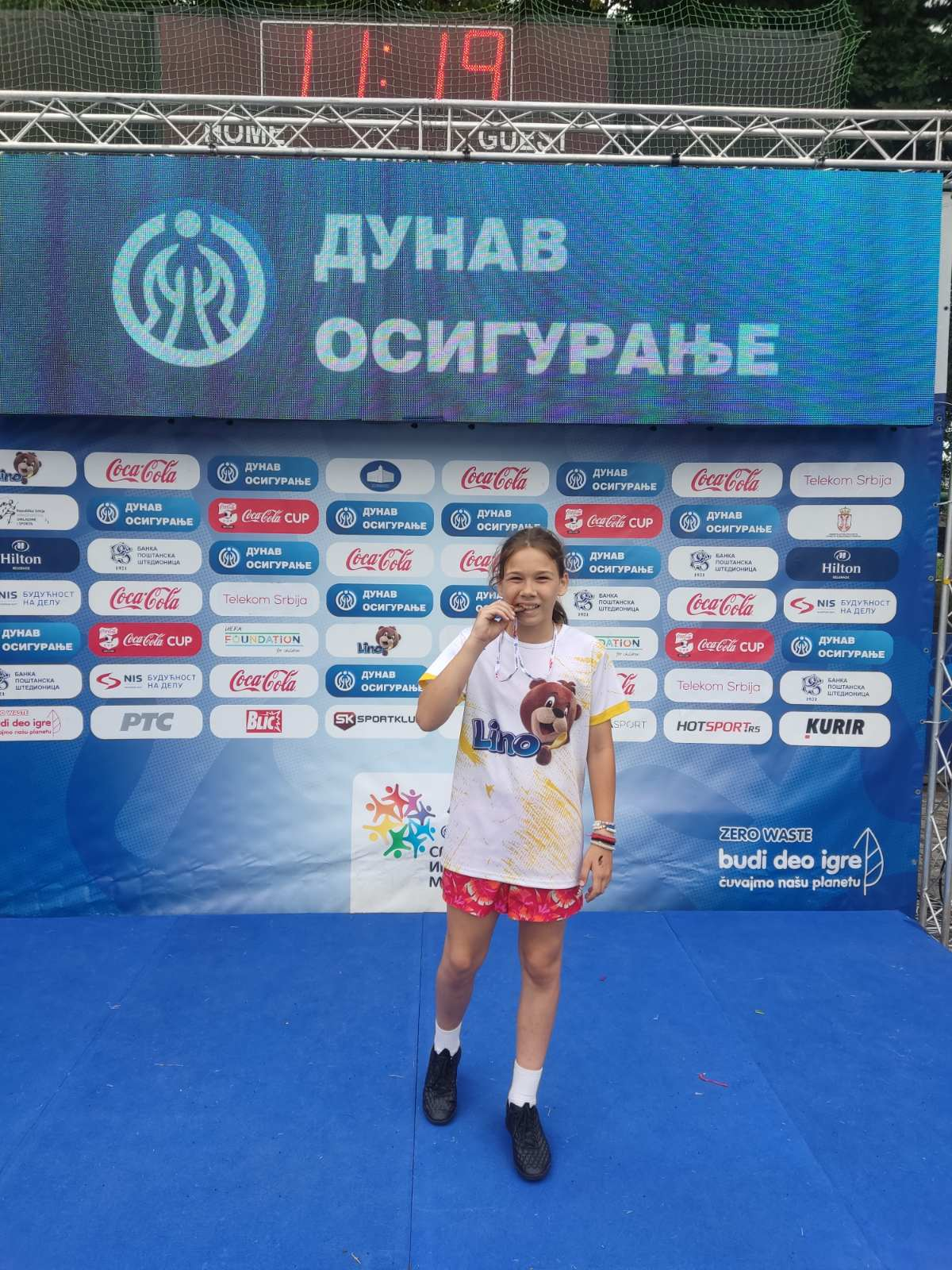 ЗАВРШНА ПРИРЕДБА 1/2 И 1/6 ОДЕЉЕЊА21.6.2022.год. ученици 1/2 и 1/6 су пред родитељима о другарима 1.и 2. Разреда плаве смене одржали завршну приредбу. Приредба је имала за тему приказ свих научених садржаја кроз рецитал, драмски приказ и  музички сплет песама.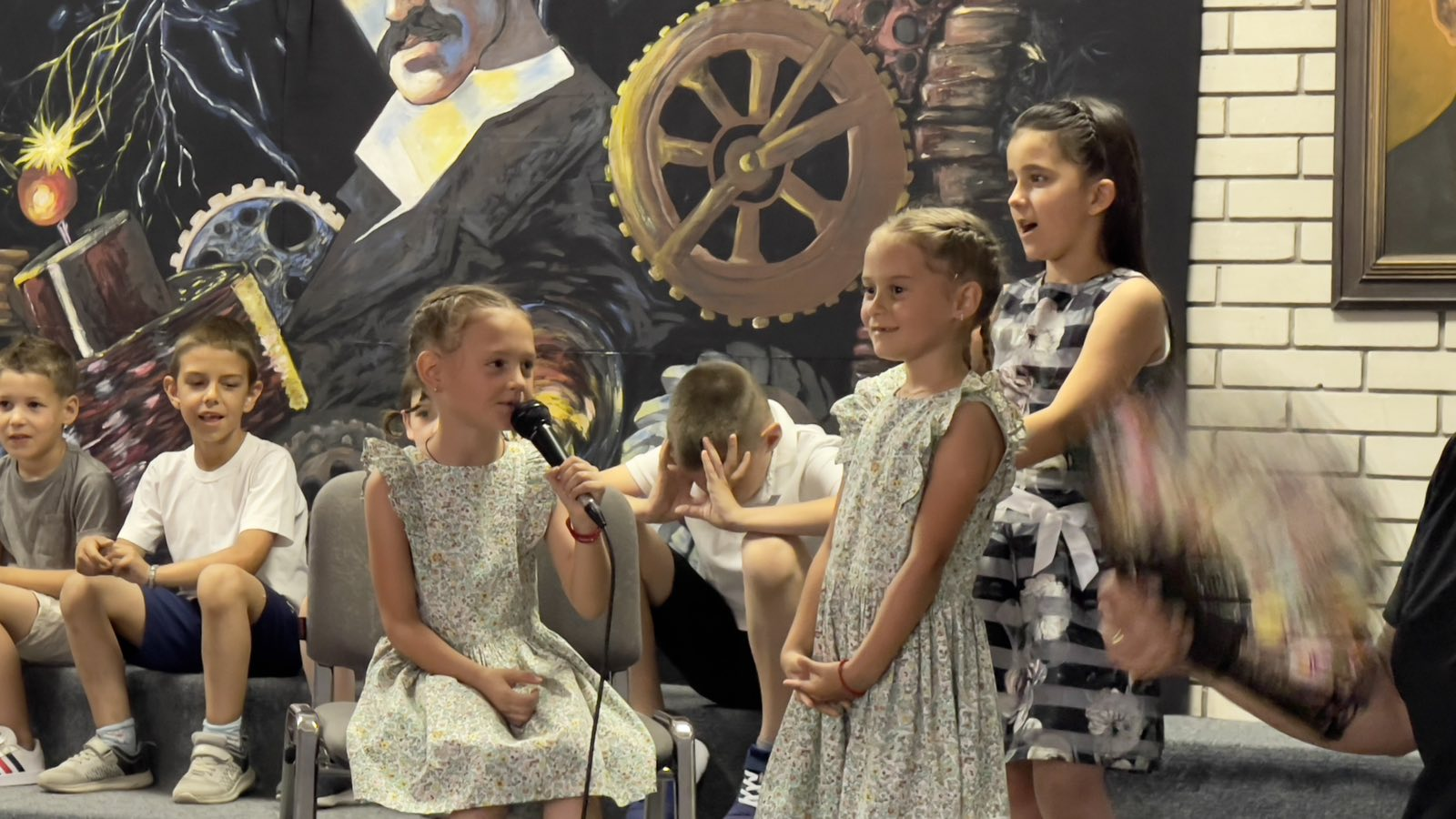 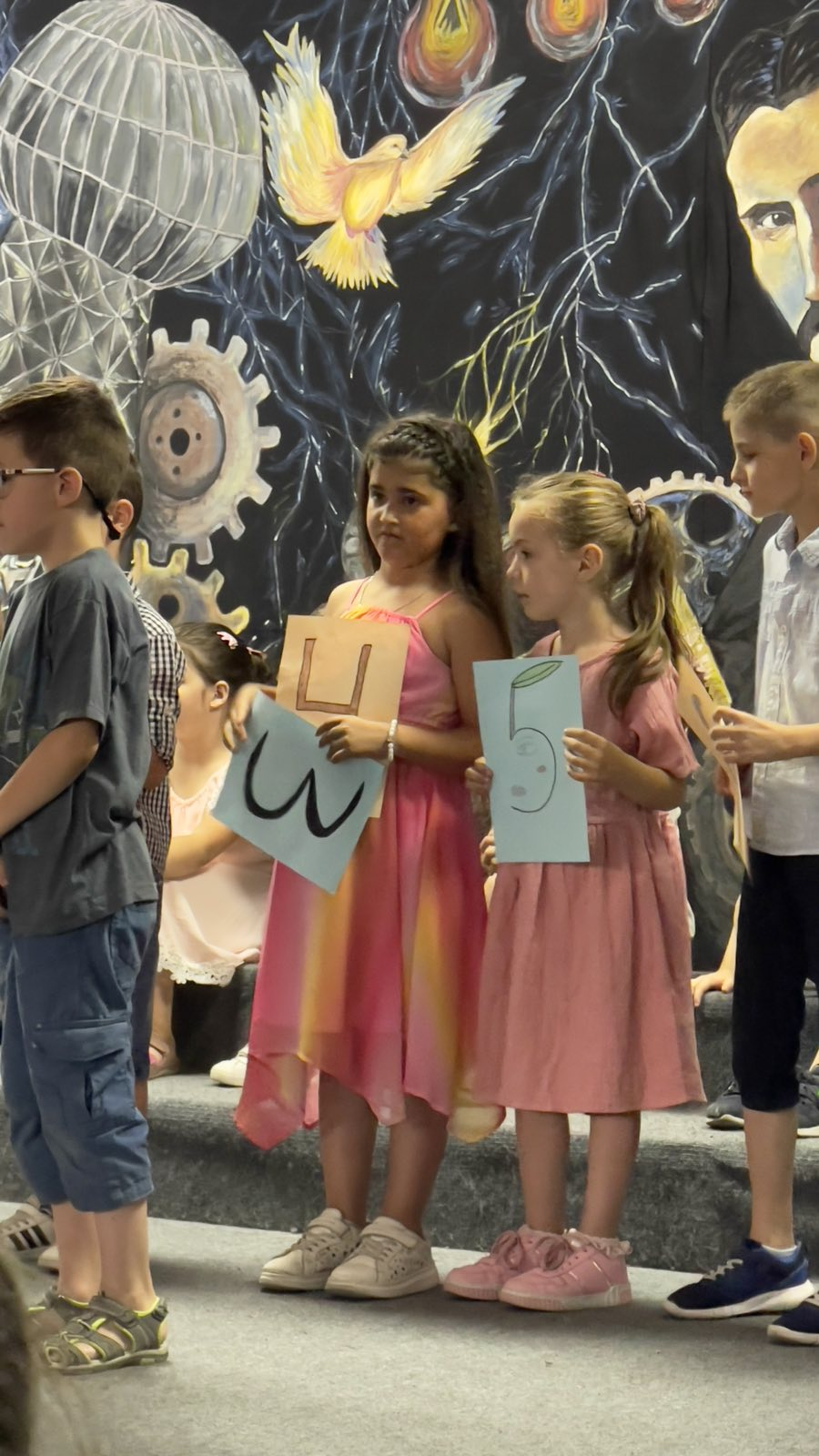 Павле Ђорђевић3/8ОШ „Никола Тесла“Ђорђе ЈеремићДуња Пајић3/4ОШ „Никола Тесла“Лидија СојкићСтефан Симић3/11ОШ „Никола Тесла“Весна ПутниковићВасилије Андрејић3/4ОШ „Никола Тесла“Лидија СојкићВук Барац3/10ОШ „Никола Тесла“Мелита ПетковићЈанко Цветановић3/6ОШ „Никола Тесла“Бојана ЛековићАлекса Петровић3/4ОШ „Никола Тесла“Лидија СојкићЂурђина Јовановић3/10ОШ „Никола Тесла“Мелита ПетковићИва Вранић3/3ОШ „Никола Тесла“Татјана ЈовановићЂорђе Сукара4/7ОШ „Никола Тесла“Светлана СуводолацАлекса Чорбић4/11ОШ „Никола Тесла“Стефан СтепановићАнђела Ристић4/2ОШ „Никола Тесла“Вера ТанасијевићЈована Зрлић4/4ОШ „Никола Тесла“Сања ЗлатановићМилица Ђурић4/7ОШ „Никола Тесла“Светлана СуводолацАлександар Мелник4/10ОШ „Никола Тесла“Јасмина ПантићМихајло Димитров4/1ОШ „Никола Тесла“Драгана СтанковићАндрија Радојковић4/9ОШ „Никола Тесла“Виолета СандуловићСофија Николић4/8ОШ „Никола Тесла“Драган ВукомановићМарија Симеуновић4/2ОШ „Никола Тесла“Вера ТанасијевићЈана Комјеновић4/4ОШ „Никола Тесла“Сања ЗлатановићДушан Стојадиновић4/11ОШ „Никола Тесла“Стефан СтепановићВељко Матијевић4/2ОШ „Никола Тесла“Вера Танасијевић